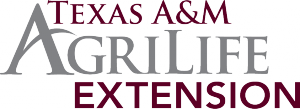 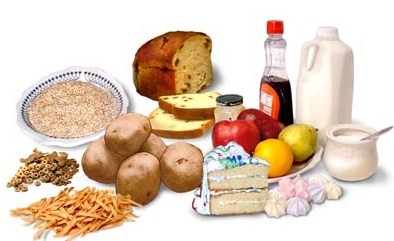 The Lamb County Diabetes SupportGroup will meet,Tuesday, July 12, 2016at 6:00 p.m.in the Fellowship Hallof the First Presbyterian Church,Highway 385, Littlefield, TXPresenter:  Mrs. Mandi Seaton-Lamb County Extension Agent - FCSProgram:  “Are you eating the Right Number of Carbohydrates?Mrs. Seaton will be providing very valuable info regarding the Carb counts we should be having each day for good health!We love to have new visitors to our group!  (We meet in the back of the Church.)Come Visit a Meeting with a friend!!For more information contact: Mandi Seaton CEA-FCS			Texas A& M AgriLife Extension Service									Lamb County			100 6th Dr., Room B-5			Littlefield, TX  79339			806.485-9135 (Direct)			Email:  mkseaton@ag.tamu.edu             Educational programs of the Texas A&M AgriLife Extension Service are open to all people without regard to race, color,                            religion, sex, national origin, age, disability, genetic information or veteran status. The Texas A&M University System, U.S. Department of Agriculture, and the County Commissioners Courts of Texas Cooperating. Individuals with a disability needing an accommodation should contact Mandi Seaton at least five days in advance.